PHÒNG GDĐT HUYỆN THANH TRÌ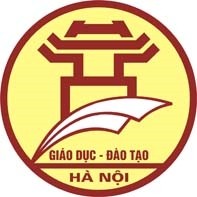 THCS VẠN PHÚCCỘNG HÒA XÃ HỘI CHỦ NGHĨA VIỆT NAMĐộc lập - Tự do - Hạnh phúc===oOo===Thanh Trì, ngày 28 tháng 11 năm 2022LỊCH CÔNG TÁC TUẦNTừ ngày 28/11/2022 đến ngày 3/12/2022HIỆU TRƯỞNGĐặng Thị ThảoBuổiGiờHọ và tênNội dung công việcĐịa điểmLãnh đạo / Người phối hợpThứ Hai 28/11Thứ Hai 28/11Thứ Hai 28/11Thứ Hai 28/11Thứ Hai 28/11Thứ Hai 28/11    S:08:00Đặng Thị Thảo - Hiệu trưởngTập huấn phòng chống cháy nổ tại sân trường    S:11:00Đặng Thị Thảo - Hiệu trưởngHọp HĐSPC:14:00Đặng Thị Thảo - Hiệu trưởngTrực và làm việc tại trường    S:07:30Phạm Thị Đức Hạnh – Phó Hiệu trưởngTập huấn phòng chống cháy nổ tại sân trường    S:11:00Phạm Thị Đức Hạnh – Phó Hiệu trưởngHọp HĐSPC:14:00Phạm Thị Đức Hạnh – Phó Hiệu trưởngTrực và làm việc tại trườngThứ Ba 29/11Thứ Ba 29/11Thứ Ba 29/11Thứ Ba 29/11Thứ Ba 29/11Thứ Ba 29/11S:07:30Đặng Thị Thảo - Hiệu trưởngLàm việc tại trường.Dự giờ GVC:14:00Đặng Thị Thảo - Hiệu trưởngTrực và làm việc tại trườngS:07:30Phạm Thị Đức Hạnh – Phó Hiệu trưởngLàm việc tại trường.Dự giờ GVC:14:00Phạm Thị Đức Hạnh – Phó Hiệu trưởngTrực và làm việc tại trườngThứ Tư 30/11Thứ Tư 30/11Thứ Tư 30/11Thứ Tư 30/11Thứ Tư 30/11Thứ Tư 30/11S:07:30Đặng Thị Thảo - Hiệu trưởngLàm việc tại trường. Dự giờ GVC:14:00Đặng Thị Thảo - Hiệu trưởngLàm việc tại trườngS:07:30Phạm Thị Đức Hạnh – Phó Hiệu trưởngLàm việc tại trường Dự giờ GVC:14:00Phạm Thị Đức Hạnh – Phó Hiệu trưởngLàm việc tại trườngThứ Năm 1/12Thứ Năm 1/12Thứ Năm 1/12Thứ Năm 1/12Thứ Năm 1/12Thứ Năm 1/12S:07:30Đặng Thị Thảo - Hiệu trưởngLàm việc tại trườngDự giờ GVC:14:00Đặng Thị Thảo - Hiệu trưởngBồi dưỡng HSNK khối 6,7,8BuổiGiờHọ và tênNội dung công việcĐịa điểmLãnh đạo / Người phối hợpS:07:30Phạm Thị Đức Hạnh- Phó Hiệu trưởngLàm việc tại trườngDự giờ GVC:14:00Phạm Thị Đức Hạnh- Phó Hiệu trưởngBồi dưỡng HSNK khối 6,7,8Thứ Sáu 2/12Thứ Sáu 2/12Thứ Sáu 2/12Thứ Sáu 2/12Thứ Sáu 2/12Thứ Sáu 2/12S:07:30Đặng Thị Thảo - Hiệu trưởngLàm việc tại trườngDự giờ GVC:14:00Đặng Thị Thảo - Hiệu trưởngTrực và làm việc tại trường.S:07:30Phạm Thị Đức Hạnh – Phó Hiệu trưởngLàm việc tại trường. Dự giờ GVC:14:00Phạm Thị Đức Hạnh – Phó Hiệu trưởngLàm việc tại trườngThứ Bảy 3/12Thứ Bảy 3/12Thứ Bảy 3/12Thứ Bảy 3/12Thứ Bảy 3/12Thứ Bảy 3/12S:07:30Đặng Thị Thảo - Hiệu trưởngLàm việc tại trườngDự giờ GVC:14:00Đặng Thị Thảo - Hiệu trưởngBồi dưỡng HSNK khối 678S:07:30Phạm Thị Đức Hạnh – Phó Hiệu trưởngLàm việc tại trườngDự giờ GVC:14:00Phạm Thị Đức Hạnh – Phó Hiệu trưởngBồi dưỡng HSNK khối 678